ОбъявлениеВ целях создания благоприятной среды и повышения привлекательности облика посёлка Воротынск, на основании Постановления администрации городского поселения «Поселок Воротынск» от 13.08.2020 года № 208 «Об утверждении Положения о порядке выявления и демонтажа самовольно установленных и (или) незаконно размещенных временных сооружений (гаражи, сараи, НТО) на территории ГП «Поселок Воротынск», администрация ГП «Поселок Воротынск» информирует владельцев:Произвести демонтаж самовольно возведенной теплицы, расположенной на муниципальном земельном участке с кадастровым номером 40:01:030411:36 по адресу: п. Воротынск, ул. Советская, в районе дома № 9 силами владельца до 1 мая 2022года.Для проведения работ по благоустройству территории не производить посадку плодовоовощных культур (рассады).По всем вопросам обращаться по адресу: п. Воротынск, ул. Железнодорожная, д. 8, каб. № 9, время работы: Понедельник - среда с 8-00 по 17-15, пятница время работы: с 8-00 по 16-00.                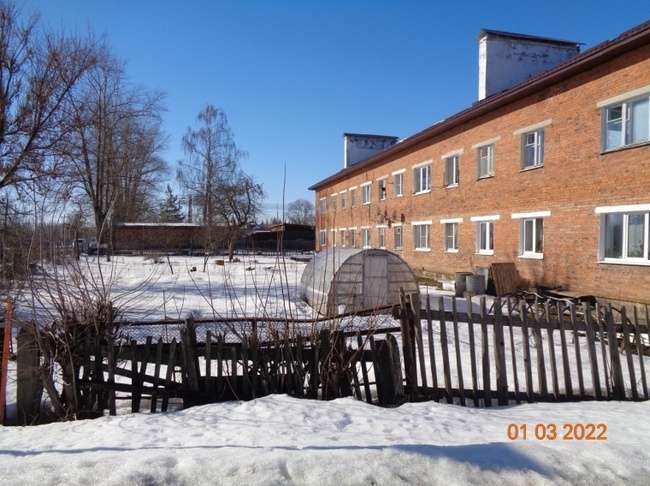 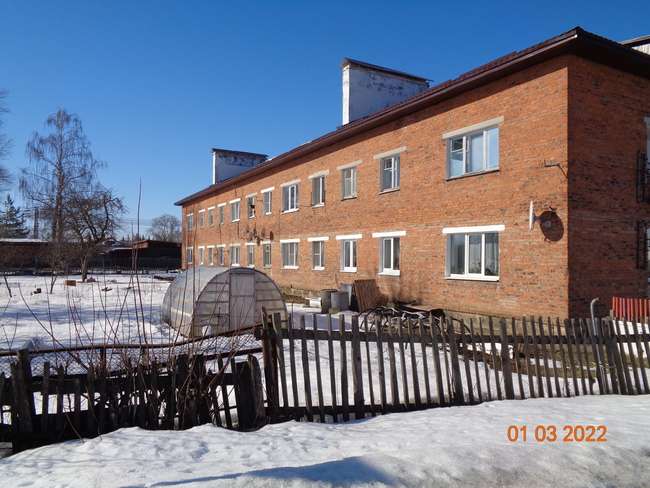 